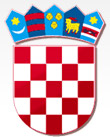 Na temelju članka 42. Zakona o proračunu (''Narodne novine'', broj 144/21) i članka 24. stavak 1. Statuta Općine Rakovica (''Službeni glasnik Općine Rakovica'' broj 11/20 – godina izdavanja VI, 11/21 – godina izdavanja VII,  12/21 – godina izdavanja VII i  7/22 – godina izdavanja VIII i 3/23) Općinsko vijeće Općine Rakovica na svojoj 22. sjednici održanoj dana 18. prosinca 2023. godine donijelo je:PRORAČUN OPĆINE RAKOVICA ZA 2024. GODINU SA PROJEKCIJAMA ZA 2025. I 2026. GODINUI OPĆI DIOČlanak 1.Proračun Općine Rakovica za 2024. sa projekcijama za 2025. i 2026. godinu sadrži:Članak 2.                        Prihodi i rashodi Proračuna po razredima, skupinama i podskupinama utvrđuju se u Računu prihoda i rashoda sa raspoloživim sredstvima iz prethodnih godina, u 2024. godini kako slijedi:II. POSEBNI DIOČlanak 3.		Rashodi u Posebnom dijelu Proračuna Općine Rakovica za 2024. godinu u iznosu od 3.952.437,00 eura i raspoređuju se unutar Razdjela i Glava po programima, aktivnostima, projektima te namjenama i izvorima financiranja kako slijedi:Članak 4.Proračun Općine Rakovica za 2024. godinu objavit će se na mrežnim stranicama i ''Službenom glasniku Općine Rakovica'', te stupa na snagu od 1.siječnja 2024. godine.KLASA: 400-02/23-01/02URBROJ: 2133-16-3-23-5Rakovica, 18. prosinca 2023.														PREDSJEDNIK OPĆINSKOG VIJEĆA 															Zoran Luketić, bacc. oec.A. RAČUN PRIHODA I RASHODAA. RAČUN PRIHODA I RASHODAA. RAČUN PRIHODA I RASHODAA. RAČUN PRIHODA I RASHODAA. RAČUN PRIHODA I RASHODAA. RAČUN PRIHODA I RASHODAA. RAČUN PRIHODA I RASHODAA. RAČUN PRIHODA I RASHODAA. RAČUN PRIHODA I RASHODAA. RAČUN PRIHODA I RASHODAA. RAČUN PRIHODA I RASHODAB. RAČUN ZADUŽIVANJA/FINANCIRANJAB. RAČUN ZADUŽIVANJA/FINANCIRANJAB. RAČUN ZADUŽIVANJA/FINANCIRANJAB. RAČUN ZADUŽIVANJA/FINANCIRANJAB. RAČUN ZADUŽIVANJA/FINANCIRANJAB. RAČUN ZADUŽIVANJA/FINANCIRANJAB. RAČUN ZADUŽIVANJA/FINANCIRANJAB. RAČUN ZADUŽIVANJA/FINANCIRANJAB. RAČUN ZADUŽIVANJA/FINANCIRANJAB. RAČUN ZADUŽIVANJA/FINANCIRANJAB. RAČUN ZADUŽIVANJA/FINANCIRANJAC. RASPOLOŽIVA SREDSTVA IZ PRETHODNIH GODINA (VIŠAK PRIHODA I REZERVIRANJA)C. RASPOLOŽIVA SREDSTVA IZ PRETHODNIH GODINA (VIŠAK PRIHODA I REZERVIRANJA)C. RASPOLOŽIVA SREDSTVA IZ PRETHODNIH GODINA (VIŠAK PRIHODA I REZERVIRANJA)C. RASPOLOŽIVA SREDSTVA IZ PRETHODNIH GODINA (VIŠAK PRIHODA I REZERVIRANJA)C. RASPOLOŽIVA SREDSTVA IZ PRETHODNIH GODINA (VIŠAK PRIHODA I REZERVIRANJA)C. RASPOLOŽIVA SREDSTVA IZ PRETHODNIH GODINA (VIŠAK PRIHODA I REZERVIRANJA)C. RASPOLOŽIVA SREDSTVA IZ PRETHODNIH GODINA (VIŠAK PRIHODA I REZERVIRANJA)C. RASPOLOŽIVA SREDSTVA IZ PRETHODNIH GODINA (VIŠAK PRIHODA I REZERVIRANJA)C. RASPOLOŽIVA SREDSTVA IZ PRETHODNIH GODINA (VIŠAK PRIHODA I REZERVIRANJA)C. RASPOLOŽIVA SREDSTVA IZ PRETHODNIH GODINA (VIŠAK PRIHODA I REZERVIRANJA)C. RASPOLOŽIVA SREDSTVA IZ PRETHODNIH GODINA (VIŠAK PRIHODA I REZERVIRANJA)VIŠAK/MANJAK + NETO ZADUŽIVANJA/FINANCIRANJA + RASPOLOŽIVAVIŠAK/MANJAK + NETO ZADUŽIVANJA/FINANCIRANJA + RASPOLOŽIVAVIŠAK/MANJAK + NETO ZADUŽIVANJA/FINANCIRANJA + RASPOLOŽIVAVIŠAK/MANJAK + NETO ZADUŽIVANJA/FINANCIRANJA + RASPOLOŽIVAVIŠAK/MANJAK + NETO ZADUŽIVANJA/FINANCIRANJA + RASPOLOŽIVAVIŠAK/MANJAK + NETO ZADUŽIVANJA/FINANCIRANJA + RASPOLOŽIVAVIŠAK/MANJAK + NETO ZADUŽIVANJA/FINANCIRANJA + RASPOLOŽIVAVIŠAK/MANJAK + NETO ZADUŽIVANJA/FINANCIRANJA + RASPOLOŽIVAVIŠAK/MANJAK + NETO ZADUŽIVANJA/FINANCIRANJA + RASPOLOŽIVAVIŠAK/MANJAK + NETO ZADUŽIVANJA/FINANCIRANJA + RASPOLOŽIVAVIŠAK/MANJAK + NETO ZADUŽIVANJA/FINANCIRANJA + RASPOLOŽIVAOPĆINA RAKOVICAOPĆINA RAKOVICAOPĆINA RAKOVICAOPĆINA RAKOVICAOPĆINA RAKOVICAOPĆINA RAKOVICAOPĆINA RAKOVICAOPĆINA RAKOVICAOPĆINA RAKOVICAOPĆINA RAKOVICAOPĆINA RAKOVICAOPĆINA RAKOVICAOPĆINA RAKOVICAOPĆINA RAKOVICAOPĆINA RAKOVICAOPĆINA RAKOVICAOPĆINA RAKOVICAOPĆINA RAKOVICAOPĆINA RAKOVICAOPĆINA RAKOVICAOPĆINA RAKOVICAOPĆINA RAKOVICAOPĆINA RAKOVICAOPĆINA RAKOVICAOPĆINA RAKOVICAOPĆINA RAKOVICAOPĆINA RAKOVICAOPĆINA RAKOVICAOPĆINA RAKOVICAOPĆINA RAKOVICAOPĆINA RAKOVICAOPĆINA RAKOVICAOPĆINA RAKOVICAOPĆINA RAKOVICAOPĆINA RAKOVICAOPĆINA RAKOVICAOPĆINA RAKOVICAOPĆINA RAKOVICAOPĆINA RAKOVICAOPĆINA RAKOVICAOPĆINA RAKOVICAOPĆINA RAKOVICAOPĆINA RAKOVICAOPĆINA RAKOVICAOPĆINA RAKOVICAOPĆINA RAKOVICAOPĆINA RAKOVICAOPĆINA RAKOVICAOPĆINA RAKOVICAOPĆINA RAKOVICAOPĆINA RAKOVICAOPĆINA RAKOVICAOPĆINA RAKOVICAOPĆINA RAKOVICAOPĆINA RAKOVICAOPĆINA RAKOVICAOPĆINA RAKOVICAOPĆINA RAKOVICAOPĆINA RAKOVICAOPĆINA RAKOVICA